 День здоровья!   В целях формирования здорового образа жизни, воспитания интереса к участию в спортивно – массовых мероприятиях, воспитания любви к спорту  31 мая  в  ГБОУ СОШ с.  Шламка проводился День Здоровья.    Этот первый день летних каникул стал для школьников праздником окончания учебного года.  В празднике были   задействованы  учащиеся 2-8 и 10 классов  и педагоги.  Учитель физической культуры организовала для учащихся     спортивные состязания на свежем воздухе,  где дети  соревновались в игровых эстафетах .       Атмосфера здесь царила как на каком-нибудь ответственном турнире: ребята, выполняя условия конкурсов, очень старались не подвести свою команду, а уже передавшие эстафету отчаянно «болели» за своих. К судейству на всех этапах привлекались учителя.  День здоровья прошёл очень организованно. Он подарил всем заряд бодрости, хорошее настроение и оставил яркие впечатления!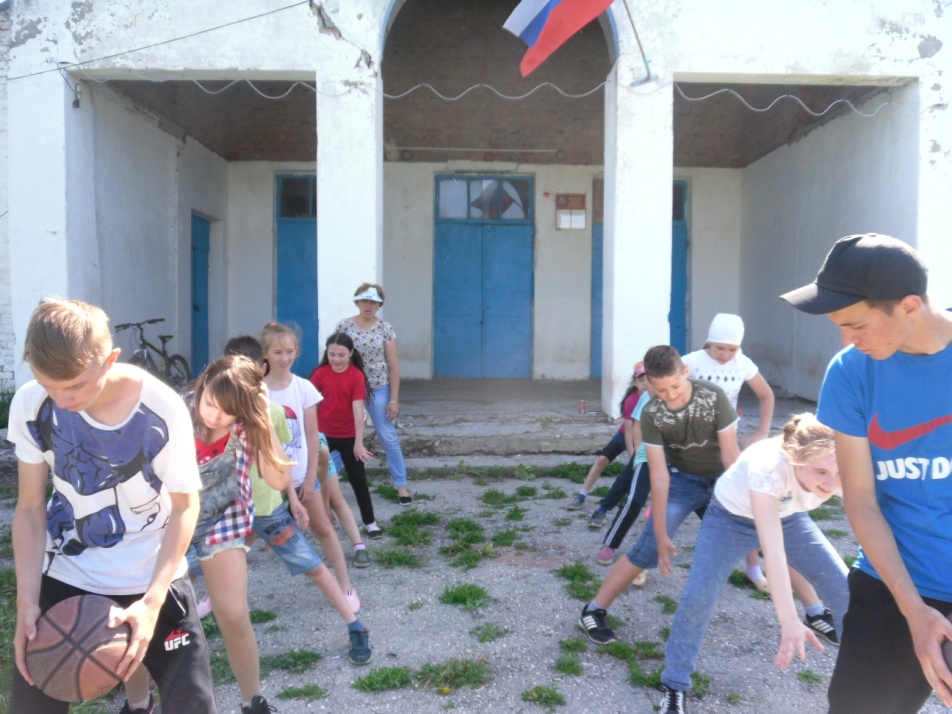 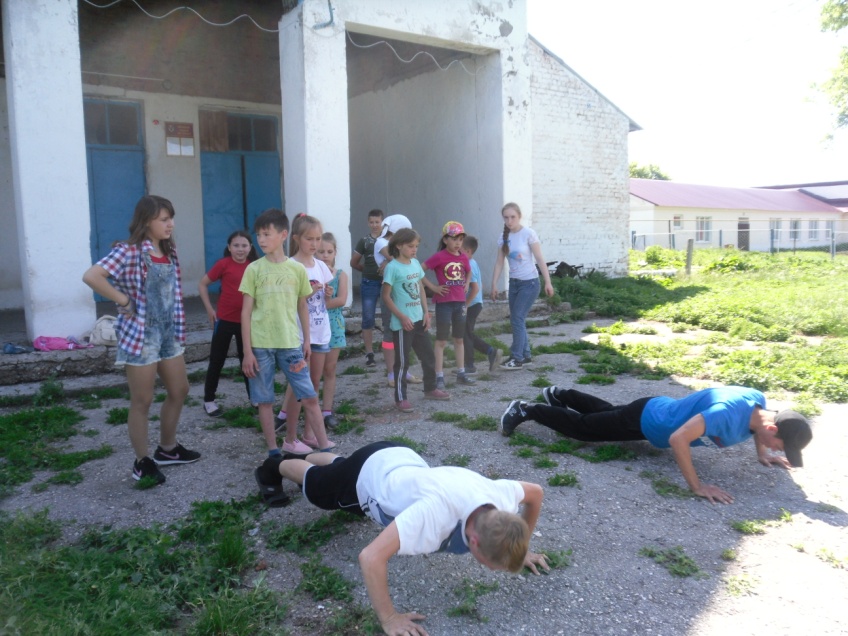 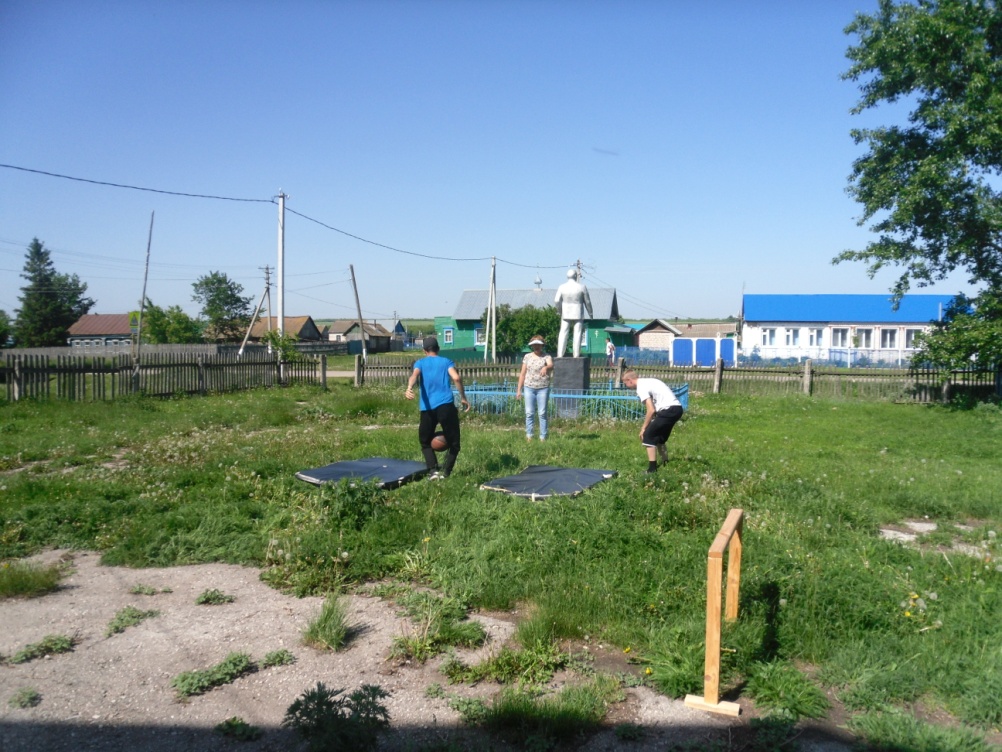 